(Unfortunately, a French translation is not available for this event)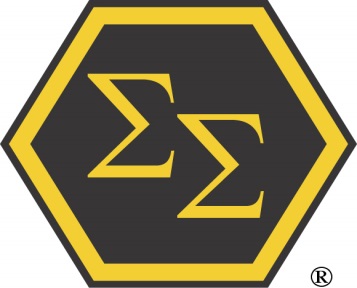 The International System Safety Society, Canada Chapter Presents:A full day training workshop on Practical Safety Risk Managementfacilitated by:Tanya Hewitt PhD (cand)Maury Hill, M.Sc. (Erg) and Mary Louise Gifford, M.Sc. (Health Erg)                       Date: Thursday Feb 20 2014Time: 8:30 – 4:00Place: Macie’s Best Western, 1274 Carling Ave, OttawaPrice: 	$280 per non member*		$250 per ISSC member*		$200 per student**Note: Modest EventBrite fees are added to the Canada Chapter pricingLunch and snacks: includedMax. No. of persons: 20Registration: https://www.eventbrite.ca/e/practical-safety-risk-management-2014-tickets-10121039301Deadline: Friday Feb 14, 2014For Chapter information, visit our web site at: http://canada.system-safety.org/To receive these messages through e-mail, please do one of the following:Visit   http://groups.yahoo.com/group/cISSSeTalk and click "Join this Group!"Send an e-mail to cISSSeTalk-subscribe@yahoogroups.comTo refrain from receiving these e-mailsSend an e-mail to cISSSeTalk-unsubscribe@yahoogroups.comPractical Safety Risk Management Training – (1) From Hazard Identification to Effective Safety Actionor(2) From Recognizing There Is a Problem to Effective Safety ActionEverybody in a work environment is a risk manager, either as a legal obligation or because their safety culture demands it. While much has been written academically about how to conduct the risk management process, managers and others often find themselves frustrated when trying to do it in their real world setting. Drawing on the knowledge and skills of three experienced practitioners, this workshop is constructed around skills development and adult learning principles. As such, the focus is on participant involvement, making use of case studies and facilitated discussions. The following topics will be covered: The evolution of safety -  from the traditional “Safety 1” to the more contemporary “Safety 2”Proactive and Reactive Hazard Identification – recognizing those conditions that can lead to harmInvestigations – ensuring a proper understanding of factors that account for the hazards, and need to be addressed Practical Risk Assessment – what safety issues do I need to worry about firstDeveloping effective action plans – from buffing the sphere to transforming the organizationAssessing Return on Investment – have we made a difference?Workshop Facilitators – Tanya Hewitt, Maury Hill and Mary Louise GiffordTanya Hewitt is pursuing a doctorate, focussing on views of safety in a hospital environment, with an emphasis on voluntary incident reporting.  She has 10 years’ experience at the Canadian Nuclear Safety Commission in the regulation of primarily cancer clinics, including recommending licence issuance and conducting inspections.  She has lectured on safety and patient safety to various classes and talks at the University of Ottawa, and is employing qualitative methodologies in undertaking her research.  She has a Specialized Honours Bachelor of Physics from the University of Guelph, a Masters in Medical Physics (Nuclear Medicine Imaging) from Carleton University, a graduate certificate in Risk Assessment and Management in Population Health from the University of Ottawa, and is currently in the Population Health PhD programme of the University of Ottawa.Maury Hill has over 30 years’ experience in a variety of industry sectors in the fields of human factors, safety management systems and safety risk management.  He has provided authoritative consulting services to senior management in the areas of safety management and safety investigations, with a particular focus on human factors. Maury has been involved with strategic and organizational support to management teams, including strategic planning, organizational studies, evaluation of organizational design, and development of management systems. He has extensive international experience providing training (e.g. workshops, including train-the-trainer sessions) on safety management, accident investigation, fatigue management and organizational and management factors. He has also been involved in program development, including development of safety management tools, in which trends, hazards and systemic deficiencies in the system can be identified, analyzed, validated and mitigated.He has an Honours Bachelor of Arts degree in Psychology from Carleton University, and a Master of Science in Ergonomics (Human Factors) degree from Loughborough University, U.K.Mary Louise Gifford is currently the Employee Injury Prevention Consultant with the Royal Ottawa Health Care Group.  Within this role, she is responsible for implementing strategies to prevent occupational incidents, accidents and illness through the identification and analysis of workplace hazards.   The mental health care environment is a complex and high-risk environment and every effort is made to promote a systems approach to risk management.  Mary Louise utilizes a participatory ergonomics approach to optimize on worker knowledge in risk management efforts and to strengthen safety culture.  Projects include risk assessment of hazards associated with violence, development of an orientation checklist of hazards for new workers, and training in investigation and risk assessment for managers.   Mary Louise also provides ergonomic services to other organizations as a private consultant.She has a Bachelor of Science degree in Physiotherapy from Dalhousie University in Halifax, and a Master of Science in Health Ergonomics from University of Surrey Guildford, UK.The International System Safety SocietyThe International System Safety Society is a non-profit organization of "Professionals Dedicated to the Safety of Systems, Products and Services" dedicated to supporting the Safety Professional in the application of Systems Engineering and Systems Management.  The Society is international in scope and draws members and participants from over 25 countries.  It is affiliated with major corporations, educational institutions and other agencies throughout the world. The System Safety concept is the application of systems engineering and systems management to the process of hazard, safety and risk analysis to identify, assess and control associated hazards while designing or modifying systems, products, or services. Before production, construction or operation; accident potential can be eliminated or reduced by eliminating or controlling associated hazards. The system safety profession draws from a broad range of engineering, behavioural, scientific, legal and managerial skills. For more information about the International System Safety Society; visit the website < www.system-safety.org  >; it offers a wealth of resources for members and visitors alike.  To become a member of the International System Safety Society (ISSS), download the application form from the ISSS web site at http://www.system-safety.org, fill out the form and send it with $100 US to Cathy Carter at System Safety Society, P.O. Box 70, Unionville, VA, USA, 22567-0070. If you need assistance in filling out the form, please call Robert Fletcher at 613-837-4128 or e-mail him at rwfletcher@sympatico.ca.